021Afr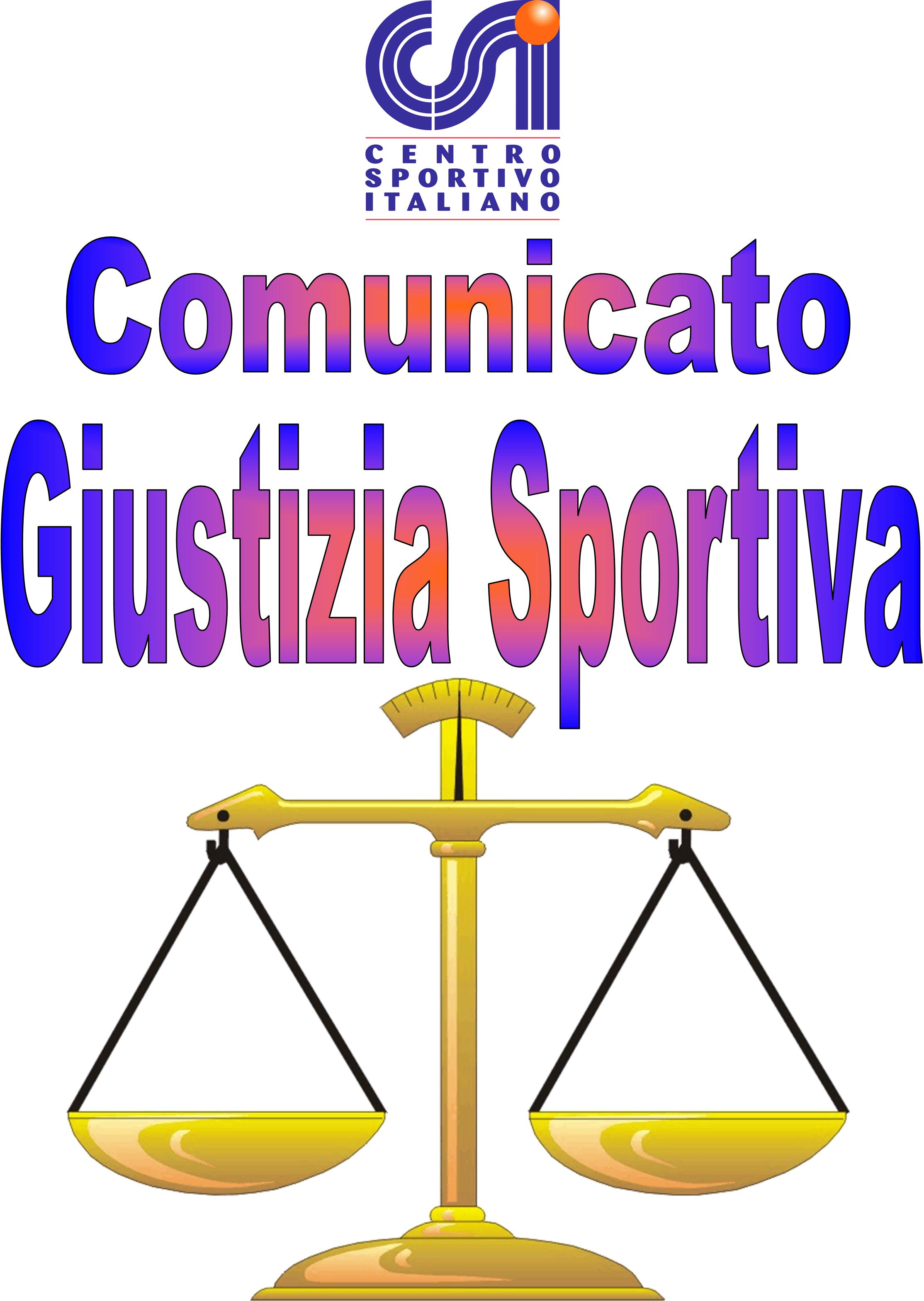 Comunicato Ufficiale nr. 30 – DATA 03 – 04 - 2017                                     Calcio a 5 Terni LeagueRISULTATI CALCIO A 5SERIE APROVVEDIMENTI DISCIPLINARI CALCIO A 5 SERIE ACARTELLINO AZZURRONominativo:                                                                                                    SocietàGIOCATORI AMMONITINominativo:                                                                                                      SocietàThomas Donati                                                                                           White DevilsFederico Teodori                                                                                         A.C DentiDaniele Dominici                                                                                        Tranneusai F.CGIOCATORI ESPULSINominativo:                                 turni di squalifica                                        SocietàFrancesco Pierucci                                    3                                                   Ares Ca5( Somma di Ammonizioni ; Espressioni offensive e minacciose nei confronti dell'ufficiale di gara ).Alessio Scatena                                         3                                                   Ares Ca5( Somma di Ammonizioni ; Espressioni offensive e minacciose nei confronti dell'ufficiale di gara ).SERIE B GIR.ASERIE B GIR. BPROVVEDIMENTI DISCIPLINARI CALCIO A 5 SERIE BCARTELLINO AZZURRONominativo:                                                                                                                       SocietàGIOCATORI AMMONITINominativo:                                                                                                      SocietàTommaso Ciaccasassi                                                                             Atletico BrodoliniRiccardo Brizzi                                                                                       Arcistufo F.CSalvatore Giordano                                                                                 Arcistufo F.CMatteo Marchettini                                                                                 Vinitaly FutsalSaverio Renzi                                                                                          D.T Advice MeGIOCATORI ESPULSINominativo:                                 turni di squalifica                                        Società            SERIE C GIR. ASERIE C GIR. BPROVVEDIMENTI DISCIPLINARI CALCIO A 5 SERIE CAmmenda Di € 10,00 Alla Società “ Desperados “ Per Incompletezza distinta gara .CARTELLINO AZZURRONominativo:                                                                                                    SocietàGIOCATORI AMMONITINominativo:                                                                                                      SocietàMarco Tarchi                                                                                                 L'Asino D'OroRiccardo Pantalloni                                                                                       You PontEmanuele Masci                                                                                            Seleccion AlbicelestePasquale Cozzolino                                                                                       KospeaGIOCATORI ESPULSINominativo:                                 turni di squalifica                                        SocietàMirko Massarelli                                       2                                                  Kospea( Condotta Verbalmente Minacciosa ed offensiva nei confronti di altro tesserato).Ferdinando Bassone                                   2                                                  New Terni United ( Condotta Verbalmente Minacciosa ed offensiva nei confronti di altro tesserato).                  Alessandro Rossi                                       3                                                     Kospea( Tentate vie di fatto nei confronti di tesserato ).       Comunicato Ufficiale nr. 30 – DATA 03 – 04 - 2017                                      Calcio a 8 Terni LeagueRisultati  CALCIO A 8PROVVEDIMENTI DISCIPLINARI CALCIO A 8Ammenda Di € 10,00 Alla Società “ Torre Orsina Conad Arca “ Per Incompletezza distinta gara CARTELLINO AZZURRONominativo:                                                                                                     SocietàNicolò Fredduzzi                                                                                        F.C Lupi PeopleDaniele Tottorotò                                                                                        Triola Sport ClinicGIOCATORI AMMONITINominativo:                                                                                                      SocietàAlessio Filistini                                                                                           Clinica Iphone AxNMarco Carlini                                                                                              F.C La Dolce VitaMatteo Piciucchi                                                                                         F.C La Dolce VitaLorenzo Falsini                                                                                           Torre Orsina Conad ArcaClaudio Pacifici                                                                                           Torre Orsina Conad ArcaFrancesco Fichele                                                                                        C.D.S TerniStefano Filipponi                                                                                         The PiratesMarco Campi                                                                                               Gunners FigtManuel Carpisassi                                                                                        F.C Lupi PeopleLorenzo Longari                                                                                           Triola Sport ClinicRiccardo Angelosanti                                                                                     D.T Advice MeNicola Nobili                                                                                                  D.T Advice MeSimone Piantoni                                                                                             I FaggianiDavid Dominici                                                                                              I FaggianiFrancesco Votoni                                                                                            IntercolizzatiGIOCATORI ESPULSINominativo:                                 turni di squalifica                                        SocietàAndrea Bobbi                                            1                                                 F.C La Dolce Vita( Condotta Fallosa In Campo ).Gianluca Scolieri                                       1                                                 C.D.S Terni( Condotta Protestatoria ).Daniele Tottorotò                            5 +(1Per Diffida) = 6                            Triola Sport Clinic( Somma di Ammonizioni ; Illecito disciplinare discriminatorio a sfondo razziale nei confronti dell'ufficiale di gara ).Michele Marcantuoni                                 3                                                  A.S Maroso( Condotta Protestatoria ; Espressioni offensive nei confronti dell'ufficiale di gara).                                                                                                                           Il Giudice sportivo126A White Devils – Real Brodolini4 - 7 V.P.D128A Acqua & Sapone – Caffè Villaglori3 - 2130A Tranneusai F.C – Perticara Club5 - 5 V.P.D136A A.C Denti – Papa Boys5 - 6 V.P.D138A Ares Ca5 – Black Hats1 - 5 V.P.D129BA Real Fravì Amelia – Arcistufo F.C4 - 4 V.P.D133BA New Team – Sello Boys F.C5 - 7134BA B.B Milf – Leicesterni City F.C7 - 8137BA Real Cafè Noir – Clinica Iphone AxN7 - 6122BB F.C POV Cesure – Vinitaly Futsal3 - 7 V.P.D135BB F.C La Dolce Vita – Centro Tim Luca Luzi4 - 3139BB Time Out Futsal – Atletico Brodolini10 - 11 V.P.D142BB Falsi Invalidi – D.T Advice Me2 - 4 V.P.D123CA Nuova Sanitaria – Flash Team6 - 1124CA Old City F.C – F.C Rosko5 - 8131CA Liverpolli F.C – You Pont3 - 2 V.P.D140CA New Terni United - Kospea2 - 12 V.P.D125CB Seleccion Albiceleste – A.C Pikkia2 - 2 V.P.D127CB L'Asino D'Oro - Desperados2 - 6 V.P.D132CB Panzathinaikos – Borus Snai2 - 4141CB F.P.P. Casali – Torre Orsina Conad Arca1 - 8041A Drink Team – A.C.F La Stella4 - 4042B Clinica Iphone AxN – B.B Milf2 - 3 V.P.D043B C.D.S Terni – The Pirates1 - 2 V.P.D044A F.C La Dolce Vita – Torre Orsina Conad Arca2 - 7 V.P.D045A F.C Lupi People – Triola Sport Clinic2 - 2 V.P.D046A Black Hats – West Tern3 - 3047B I Faggiani - Intercolizzati5 - 2 V.P.D048B Gunners Figt – Pro Diletta 199111 - 1 V.P.D049A D.T Advice Me – Asppico Calcio2 - 7 V.P.D050B Eagles – A.S Maroso2 - 3 V.P.D